Audiência Pública em Ourinhos – 18/9/2017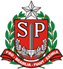 Audiência Pública da Região Administrativa de Marília Local: Câmara Municipal de OurinhosInício:	 10h42	Término: 13h21Autoridades Públicas Presentes:Deputados da Comissão de Finanças Orçamento e Planejamento: Wellington Moura (PRB) e Enio Tatto (PT)Demais Deputados: Fernando Cury (PPS)Demais Autoridades Públicas que participaram da mesa: Alexandre Araújo Dauage - Alexandre Zóio (Vereador e Presidente da Câmara Municipal de Ourinhos; Cássia Cristina Borges Palhas (Prefeitura de Ourinhos – Secretária de Saúde, representando o Prefeito Lucas Pocay); Márcio Burguinha (Prefeito de Chavantes e Presidente da União dos Municípios da Média Sorocabana (Ummes)Principais prioridades escolhidas pelos cidadãos na plenária:*Total de votantes: 88Saúde	– 	17,5% Educação 	–	17% 	Habitação e Assistência Social 	–	8%	* Cada cidadão recebeu uma cédula com 19 temas relevantes de políticas públicas do Estado, podendo selecionar até três assuntos prioritários para distribuição de recursos do Orçamento do Estado para 2018 em sua região.Sugestões ApresentadasTotal de cidadãos presentes: 132Sugestões apresentadas: 32Nome: Márcio de Jesus do Rego (Márcio Burguinha) Nome: Márcio de Jesus do Rego (Márcio Burguinha) Representando a entidade/organização: Prefeitura de Chavantes – Prefeito e União dos Municípios da Média Sorocabana (Ummes) - PresidenteRepresentando a entidade/organização: Prefeitura de Chavantes – Prefeito e União dos Municípios da Média Sorocabana (Ummes) - Presidente Áreas: Infraestrutura; Saúde e Meio Ambiente Áreas: Infraestrutura; Saúde e Meio AmbientePede mais recursos para a infraestrutura das cidades e também para a área da Saúde e financiamento para ONGs que cuidam de animaisNome: Cássia Cristina Borges PalhasNome: Cássia Cristina Borges PalhasRepresentando a entidade/organização: Prefeitura de Ourinhos – Secretária de SaúdeRepresentando a entidade/organização: Prefeitura de Ourinhos – Secretária de Saúde Área: Saúde Área: SaúdeR$ 43.399,20 para custeio do Samu; R$ 75 mil para custeio de unidade do UPA; e R$ 24.813,45 para custeio do “Pabinho”Nome: Cristiane Aparecida Rodrigues Nome: Cristiane Aparecida Rodrigues Representando a entidade/organização: Cidadã de OurinhosRepresentando a entidade/organização: Cidadã de Ourinhos Áreas: Educação e Assistência Social Áreas: Educação e Assistência SocialPede mais atendimento para as crianças no período pós-escola; e verbas para a Apae para compra de cadeiras de rodasNome: Eduardo Correa SotanaNome: Eduardo Correa SotanaRepresentando a entidade/organização: Prefeitura de Maracaí  PrefeitoRepresentando a entidade/organização: Prefeitura de Maracaí  Prefeito Áreas: Justiça; Urbanismo; Desenvolvimento Econômico e Saúde Áreas: Justiça; Urbanismo; Desenvolvimento Econômico e SaúdeRequer a construção de prédio para abrigar o fórum da cidade; inclusão de 360 km de estradas rurais de Maracaí no programa Melhor Caminho; solicita aumento do efetivo da Polícia Militar; ações do Investe SP para melhorar a infraestrutura do Distrito Industrial de Maracaí; requer que o programa Pró-Santas Casas contemple as cidades de pequeno porteNome: Mario Sérgio Pazioto (Sargento Sérgio)Nome: Mario Sérgio Pazioto (Sargento Sérgio)Representando a entidade/organização: Câmara Municipal de Ourinhos - VereadorRepresentando a entidade/organização: Câmara Municipal de Ourinhos - Vereador Áreas: Saúde; Urbanismo e Segurança Pública Áreas: Saúde; Urbanismo e Segurança PúblicaRequer mais recursos para a Saúde; verbas para recapeamento das ruas de Ourinhos; e aumento do efetivo policialNome: Alexandre Florêncio Dias (Enfermeiro Alex) Nome: Alexandre Florêncio Dias (Enfermeiro Alex) Representando a entidade/organização: Câmara Municipal de Ourinhos - VereadorRepresentando a entidade/organização: Câmara Municipal de Ourinhos - Vereador Área: Saúde Área: SaúdeRequer mais verbas para a compra de medicações de alto custo e de próteses; mais recursos para realização mais rápida de cirurgias de alta complexidade e as eletivasNome: José Ângelo Garcia (Zezé do Gasosa)Nome: José Ângelo Garcia (Zezé do Gasosa)Representando a entidade/organização: Câmara Municipal de Taguaí - VereadorRepresentando a entidade/organização: Câmara Municipal de Taguaí - Vereador Áreas: Educação; Segurança Pública e Agricultura Áreas: Educação; Segurança Pública e AgriculturaPede melhorias na infraestrutura das escolas e reajuste salarial para os profissionais da Educação; mais viaturas e reajuste para os policiais; mais verbas para o setor agrícolaNome: José SalibaNome: José SalibaRepresentando a entidade/organização: Cidadão de OurinhosRepresentando a entidade/organização: Cidadão de Ourinhos Área: Educação Área: EducaçãoPede mais atenção para com a Educação e cursos voltados para a tecnologiaNome: Anísio FelicettiNome: Anísio FelicettiRepresentando a entidade/organização: Câmara Municipal de Ourinhos - VereadorRepresentando a entidade/organização: Câmara Municipal de Ourinhos - Vereador Áreas: Assistência Social e Urbanismo Áreas: Assistência Social e UrbanismoPede aumento de repasses para a Apae; requer urgência para solucionar o problema do Trevo da Vila Brasil na rodovia Raposo Tavares, com a construção de viaduto ou túnelNome: Eder MotaNome: Eder MotaRepresentando a entidade/organização: Câmara Municipal de Ourinhos - VereadorRepresentando a entidade/organização: Câmara Municipal de Ourinhos - Vereador Área: Urbanismo Área: UrbanismoRequer R$ 10 milhões para recapeamento asfáltico; R$ 2 milhões para sinalização de trânsito; R$ 400 mil para compra de um rolo compactador pneumáticoNome: Cícero de AquinoNome: Cícero de AquinoRepresentando a entidade/organização: Câmara Municipal de Ourinhos - VereadorRepresentando a entidade/organização: Câmara Municipal de Ourinhos - Vereador Áreas: Esporte; Urbanismo e Segurança Pública Áreas: Esporte; Urbanismo e Segurança PúblicaPede R$ 70 mil para instalação de academia ao ar livre e R$ 75 mil para vestiário de campo de futebol; R$ 100 mil para recuperação da praça Amélia Fittipaldi; requer aumento do efetivo policial e pede que o serviço 190 volte ao Deinter 4Nome: Abel FielNome: Abel FielRepresentando a entidade/organização: Câmara Municipal de Ourinhos - VereadorRepresentando a entidade/organização: Câmara Municipal de Ourinhos - Vereador Área: Saúde Área: SaúdeSolicita a aquisição de um aparelho de ressonância magnética para OurinhosNome: Marcos Donizete Gonçalves Nome: Marcos Donizete Gonçalves Representando a entidade/organização: Câmara Municipal de Bernardinho de Campos - VereadorRepresentando a entidade/organização: Câmara Municipal de Bernardinho de Campos - Vereador Áreas: Educação; Segurança Pública e Gestão Ambiental Áreas: Educação; Segurança Pública e Gestão AmbientalSolicita reajuste salarial para os profissionais da Educação; requer aumento do efetivo policial de Bernardinho de Campos e recursos para os aterros sanitários das cidades da regiãoNome: Luiz Carlos NicodemosNome: Luiz Carlos NicodemosRepresentando a entidade/organização: Câmara Municipal de Cândido Mota – Vereador e PresidenteRepresentando a entidade/organização: Câmara Municipal de Cândido Mota – Vereador e Presidente Áreas: Saúde; Urbanismo e Segurança Pública Áreas: Saúde; Urbanismo e Segurança PúblicaRequer mais recursos para a Santa Casa e novas ambulâncias; sugere o recapeamento das estradas vicinais da cidade e aumento do efetivo policialNome: Cleberton Carlos GabrielNome: Cleberton Carlos GabrielRepresentando a entidade/organização: Cidadão de OurinhosRepresentando a entidade/organização: Cidadão de Ourinhos Área: Urbanismo Área: UrbanismoPede a construção de passarelas e mudanças na alça de acesso aos bairros na rodovia Mello PeixotoNome: Rosalina Bebiana de Oliveira Costa Nome: Rosalina Bebiana de Oliveira Costa Representando a entidade/organização: Associação dos Professores Aposentados do Magistério Público do Estado de São Paulo (Apampesp)Representando a entidade/organização: Associação dos Professores Aposentados do Magistério Público do Estado de São Paulo (Apampesp) Áreas: Funcionalismo e Gestão Pública Áreas: Funcionalismo e Gestão PúblicaRequer reajuste salarial para os profissionais da Educação, com respeito à data-base de 1º de março; melhoria no atendimento do Iamspe e pagamento da contribuição paritária de 2% por parte do governo estadual; pede a manutenção dos aposentados e pensionistas nas despesas de manutenção e desenvolvimento do ensinoNome: Érica AlvesNome: Érica AlvesRepresentando a entidade/organização: Fundo de Assistência Social de AvaréRepresentando a entidade/organização: Fundo de Assistência Social de Avaré Área: Assistência Social Área: Assistência SocialPede que o governo do Estado volte atrás na mudança na Lei 12.685/2007, que alterou o sistema de doação de notas fiscais para entidades assistenciais através do programa Nota Fiscal PaulistaNome: Ednilson Ribeiro da Silva Nome: Ednilson Ribeiro da Silva Representando a entidade/organização: Sindicato dos Funcionários Públicos Municipais de Ourinhos e Região - PresidenteRepresentando a entidade/organização: Sindicato dos Funcionários Públicos Municipais de Ourinhos e Região - Presidente Área: Saúde Área: SaúdeRequer mais verbas para o SamuNome: Enizal VieiraNome: Enizal VieiraRepresentando a entidade/organização: Associação dos Oficiais de Justiça do Estado de São Paulo (Aojesp) Representando a entidade/organização: Associação dos Oficiais de Justiça do Estado de São Paulo (Aojesp)  Áreas: Funcionalismo; Educação; Saúde e Segurança Pública Áreas: Funcionalismo; Educação; Saúde e Segurança PúblicaInclusão no orçamento de previsão para pagamento do nível universitário para os oficiais de Justiça, previsto na Lei 1273/2015; reajuste salarial para os servidores públicos; pede que o governo do Estado pague a contrapartida de 2% para financiar o Iamspe; requer a instituição de mais cursos na Unesp de Ourinhos, sugerindo de Medicina, Odontologia e Farmácia, e a manutenção de sua gratuidade; mais verbas para o Hospital do Câncer, ligado à Santa Casa de Ourinhos; pede melhorias no atendimento do serviço 190Nome: Alexandre MarianiNome: Alexandre MarianiRepresentando a entidade/organização: Santa Casa de OurinhosRepresentando a entidade/organização: Santa Casa de Ourinhos Área: Saúde Área: SaúdePropõe a criação de emenda impositiva estadual para que as indicações dos parlamentares sejam garantidas para as instituições de saúde; restabelecimento de R$ 4.541.711,97 que foram reduzidos do convênio Santas Casas Sustentáveis e R$ 6.199.526,88 do Convênio Pró Santa Casa; criação de programas estaduais para destinação de recursos para os serviços de Assistência de Alta Complexidade em Oncologia e Serviço de Radioterapia e ainda para a média complexidade – onde seriam investidos para custear exames e outros procedimentos para diagnóstico de câncer - e para cirurgias eletivasNome: Felipe Pereira Ramos Nome: Felipe Pereira Ramos Representando a entidade/organização: Prefeitura de Ourinhos – Secretário de Assistência SocialRepresentando a entidade/organização: Prefeitura de Ourinhos – Secretário de Assistência Social Área: Assistência Social Área: Assistência SocialConstrução de um Centro Dia do Idoso e de uma unidade do Cras no Jardim ItamaratyNome: Danilo Ferreira Lima Nome: Danilo Ferreira Lima Representando a entidade/organização: Prefeitura de Ourinhos – Secretário de EsportesRepresentando a entidade/organização: Prefeitura de Ourinhos – Secretário de Esportes Área: Esporte Área: EsporteReforma do ginásio de esportes e construção de um novo ginásio adaptado às pessoas com deficiência, para quem pede ainda projetos esportivos específicos; cobertura do complexo aquáticoNome: Roberto Cesário BachiegaNome: Roberto Cesário BachiegaRepresentando a entidade/organização: Associação dos Oficiais de Justiça do Estado de São Paulo (Aojesp)Representando a entidade/organização: Associação dos Oficiais de Justiça do Estado de São Paulo (Aojesp) Áreas: Funcionalismo; Educação e Saúde Áreas: Funcionalismo; Educação e SaúdeInclusão no orçamento de previsão para pagamento do nível universitário para os oficiais de Justiça, previsto na Lei 1273/2015; reajuste salarial para os servidores públicos; pede que o governo do Estado pague a contrapartida de 2% para financiar o Iamspe; requer a instituição de mais cursos na Unesp de Ourinhos, sugerindo de Medicina, Odontologia e Farmácia, e a manutenção de sua gratuidade; mais verbas para o Hospital do Câncer, ligado à Santa Casa de OurinhosNome: Mario SouzaNome: Mario SouzaRepresentando a entidade/organização: Polícia Militar Representando a entidade/organização: Polícia Militar  Área: Funcionalismo Área: FuncionalismoPede redução da diferença salarial entre 1º tenente e 2º tenente da Polícia Militar Nome: Claudinei Basso PinheiroNome: Claudinei Basso PinheiroRepresentando a entidade/organização: Sindicato dos Funcionários e Servidores da Educação do Estado de São Paulo (Afuse) - Vice-PresidenteRepresentando a entidade/organização: Sindicato dos Funcionários e Servidores da Educação do Estado de São Paulo (Afuse) - Vice-Presidente Área: Funcionalismo Área: FuncionalismoRequer reajuste salarial aos servidores públicosNome: Antonio Amaral JuniorNome: Antonio Amaral JuniorRepresentando a entidade/organização: Cidadão de Ourinhos Representando a entidade/organização: Cidadão de Ourinhos  Áreas: Urbanismo e Saúde Áreas: Urbanismo e SaúdePede solução para o problema do Trevo da Vila Brasil na rodovia Raposo Tavares; passarelas para o Jardim Itamaraty, Jardim Europa e Jardim São Luiz; recapeamento das ruas de Ourinhos e verbas para a Saúde, especificamente para as cirurgias eletivas e de média e alta complexidadesNome: Odilon Rodrigues MartinsNome: Odilon Rodrigues MartinsRepresentando a entidade/organização: Prefeitura de Bernardinho de Campos - PrefeitoRepresentando a entidade/organização: Prefeitura de Bernardinho de Campos - Prefeito Área: Cultura Área: CulturaR$ 500 mil para readequação e transformação do antigo Matadouro Municipal em centro cultural Nome: João Carlos RibeiroNome: João Carlos RibeiroRepresentando a entidade/organização: Prefeitura de Salto Grande -  PrefeitoRepresentando a entidade/organização: Prefeitura de Salto Grande -  Prefeito Área: Urbanismo Área: UrbanismoR$ 250 mil para infraestrutura urbana da cidadeNome: Alexandre Araújo Dauage (Alexandre Zóio)Nome: Alexandre Araújo Dauage (Alexandre Zóio)Representando a entidade/organização: Câmara Municipal de Ourinhos – Vereador e PresidenteRepresentando a entidade/organização: Câmara Municipal de Ourinhos – Vereador e Presidente Área: Segurança Pública; Assistência Social; Saúde; Urbanismo; Educação;  Área: Segurança Pública; Assistência Social; Saúde; Urbanismo; Educação; Reforma e ampliação do prédio do Centro de Ressocialização de Ourinhos; R$ 83.500,73 para construção de alojamento para presos do regime semi-aberto; revisão no sistema 190, que se localiza em Bauru e gera demora de atendimento; mais recursos para a Apae; verbas para pagamento de aluguel social para pessoas em áreas de risco; recursos para acabar com a fila para cirurgias eletivas; compra de ambulância; repasse do SUS para hospital oncológico; construção de passarela sobre a rodovia Mello Peixoto na altura do bairro Parque Edu Chaves; recapeamento de ruas; mais um curso para a Unesp de Ourinhos, talvez de Turismo Nome: Waldomir Sebastião FerreiraNome: Waldomir Sebastião FerreiraRepresentando a entidade/organização: Portal Norte-Sul Representando a entidade/organização: Portal Norte-Sul  Áreas: Educação e Assistência Social Áreas: Educação e Assistência SocialInvestimentos na integração social e na educação; mais recursos para as ApaesNome: Giovanna Nogueira JunqueiraNome: Giovanna Nogueira JunqueiraRepresentando a entidade/organização: Cidadã de OurinhosRepresentando a entidade/organização: Cidadã de Ourinhos Áreas: Saúde e Assistência Social Áreas: Saúde e Assistência SocialMais verbas para a Santa Casa de Ourinhos, para ampliar o atendimento e a capacidade do serviço de internação; mais recursos para aluguel social e casas para doentes e deficientesNome: Homero Marques FilhoNome: Homero Marques FilhoRepresentando a entidade/organização: Câmara Municipal de Palmital – VereadorRepresentando a entidade/organização: Câmara Municipal de Palmital – Vereador Áreas: Saúde; Gestão Ambiental; Urbanismo e Assistência Social Áreas: Saúde; Gestão Ambiental; Urbanismo e Assistência SocialR$ 200 mil para a Associação do Câncer Fuad Haddad; R$ 200 mil para a Santa Casa de Palmital; R$ 200 mil para a compra de veículo para a equipe de epidemiologia realizar trabalho preventivo; R$ 200 mil para a Associação dos Catadores de Materiais Recicláveis de Palmital (Acipal); R$ 200 mil para recapeamento de vias públicas; R$ 200 mil para a Apae da cidade